Gruppo di Lavoro per l’Inclusione degli alunni con BES SCHEDA TECNICA DI FUNZIONAMENTODirettiva Ministeriale 27 dicembre 2012 avente per oggetto “Strumenti d’intervento per alunni con bisogni educativi speciali e organizzazione territoriale per l’inclusione scolastica”, richiamata dal Ministero dell’Istruzione con la circolare Ministeriale n. 8 prot. 561 datata 6 marzo 2013 e D. Lgs. n. 66/2017 art. 9 commi 8 e 9, integrato e modificato dal D. Lgs. n.96/2019In relazione al tipo di compito da assolvere è formato da:Componenti:Dirigente Scolastico o docente formalmente delegatoCoordinatori commissioni Inclusione /Referenti BES /Funzione strumentale per l’inclusioneDocenti curricolariDocenti di sostegnoEventuale personale ATASpecialisti dell’Azienda Sanitaria Locale del territorio di riferimento dell’Istituzione ScolasticaComponenti:Dirigente Scolastico o docente formalmente delegatoCoordinatori commissioni Inclusione /Referenti BES /Funzione strumentale per l’inclusioneDocenti curricolariDocenti di sostegnoEventuale personale ATASpecialisti dell’Azienda Sanitaria Locale del territorio di riferimento dell’Istituzione ScolasticaRappresentanti degli studenti (Scuola Secondaria di secondo grado)Rappresentanti dei genitori Rappresentanti con funzione di consulenza delle associazione delle persone con disabilità maggiormente rappresentative del territorio.Componenti:Dirigente Scolastico o docente formalmente delegatoCoordinatori commissioni Inclusione /Referenti BES /Funzione strumentale per l’inclusioneDocenti curricolariDocenti di sostegnoEventuale personale ATASpecialisti dell’Azienda Sanitaria Locale del territorio di riferimento dell’Istituzione ScolasticaRappresentanti degli Enti Locali. Come viene istituitoIl Dirigente Scolastico emana un formale decreto istitutivo del gruppo dopo averne definito in Collegio Docenti e in Consiglio d’Istituto le caratteristiche tecniche e i criteri di individuazione delle componenti scolastiche (docenti, ATA, genitori e studenti per il Secondo Grado) e aver acquisito le designazioni dei rappresentanti degli enti preposti (Aziende USL, ecc.), nonché delle associazioni delle persone con disabilità.Chi lo convoca e chi lo presiedeÈ convocato dal Dirigente Scolastico e presieduto dallo stesso o da un docente formalmente delegato.Per la realizzazione del Piano di Inclusione collabora con il Gruppo Interistituzionale Territoriale (GIT).Quando si incontra: Almeno due volte all’anno.Funzioni:Rileva i BES presenti a scuola;Fornisce informazioni circa le disposizioni normative vigenti al fine di realizzare un intervento didattico adeguato e personalizzato;Diffonde e pubblicizza le iniziative di formazione specifica o di aggiornamento;Raccoglie e documentare gli interventi educativo-didattici;Focus / confronto  sui casi, consulenza e supporto ai colleghi sulle strategie/ metodologie di gestione delle classi;Rileva, monitora e valuta il livello di inclusività della Scuola;Diffonde e pubblicizza le iniziative di formazione specifica o di aggiornamentoRaccorda le diverse realtà (scuola, USL, famiglia, Consigli di classe, enti territoriali, enti di formazione)Collabora, ove richiesto, alla elaborazione di strategie volte al superamento dei problemi nelle classi con alunni Bes, offre supporto ai colleghi riguardo a specifici materiali didattici e di valutazioneCollabora alle iniziative educative e di integrazione predisposte dalla scuolaRaccoglie e coordina le diverse proposte interne/esterne alla Scuola formulate dai singoli GLO operativi sulla base delle effettive esigenze, ai sensi del Decreto Interministeriale n. 182 del 29 dicembre 2020.Elabora una proposta di Piano Annuale per l’ Inclusività riferito a tutti gli alunni con BES da sottoporre all’approvazione del Collegio docenti al termine di ogni anno scolastico (entro il mese di giugno). Il GLI può avanzare delle proposte al Collegio Docenti, il quale ne dovrà tener conto nell’elaborazione del PTOF.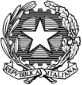 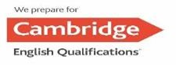 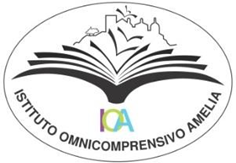 ISTITUTO OMNICOMPRENSIVO AMELIASede: Via I Maggio, 224 – 05022 Amelia (TR)TRIS00600N - Tel. 0744/978509email: tris00600n@istruzione.it – TRIS00600N@PEC.ISTRUZIONE.IT                                                                                                                       c.f. 91056300550-cod. fatturazione elettr. UF1BA6GLIComposizione tecnica con il compito di collaborare all’interno dell’istituto per definire iniziative educative, di integrazione e di inclusione che riguardano studenti riconosciuti come BES e con il compito di supporto ai Docenti Contitolari e ai Consigli di Classe nell’attuazione dei PEI/PDP.GLIComposizione tecnica con il compito di supporto nella definizione e realizzazione/attuazione del Piano per l’InclusioneGLIComposizione tecnica con il compito di definizione delle risorse complessive destinate all’Istituzione Scolastica ai fini dell’assistenza di competenza degli enti locali